Муниципальное бюджетное дошкольное образовательное учреждение                                                                            «Детский сад № 193 общеразвивающего вида с приоритетным осуществлением деятельности                  по физическому направлению развития детей»ГУО администрации города КрасноярскаОбразовательный проект «Мастерская Деда Мороза»Сроки реализации проекта: 28.10.2019 г. - 15.11.2019 г.Авторы проекта:Великанова Светлана ВикторовнаДубкова Валентина ФедоровнаКрасноярск, 2019Аннотация    	В основе проекта лежит идея украшения  детского сада к новогоднему празднику игрушками, изготовленными из макулатуры.Проект рассчитан на детей подготовительной группы, воспитателей и родителей детей.Краткое описание проекта    	Украшение детского сада к новогоднему празднику - одно из самых увлекательных и интересных занятий, как для детей, так и для взрослых. Во всех группах детского сада начинается работа в «Мастерской Деда Мороза».  Традиционно дети украшают не только свои группы, но и сосну, растущую на территории, а также участвуют в городских предновогодних конкурсах, один из которых объявлен в этом году государственным заповедником «Столбы» в честь его 95-ти летия. Важно то, что поздравлять природоохранный заповедник дети будут поделкой, выполненной из вторичного «экологичного» сырья, тем самым внося свою лепту в дело охраны леса.Сведения об авторахВеликанова Светлана Викторовна, воспитатель МБДОУ № 193,         тел. 89029745565, velikanovasv1983@mail.ruДубкова Валентина Федоровна, воспитатель МБДОУ № 193, тел. 89504065925, valentinadubkova@mail.ruОписание проектаАктуальность    	Актуальность экологического воспитания диктуется происходящими вокруг нас глобальными экологическими изменениями. Особенность экологического воспитания в дошкольном возрасте заключается в его конкретном, адаптированном характере. Дошкольник, в силу своих возрастных особенностей ещё не может осознать экологических взаимосвязей во всей полноте, его понимание более конкретно, наглядно. Поэтому отдельные примеры вторичного использования человеком природных ресурсов успешно используются в дошкольной педагогике с целью формирования у детей начальной позиции по этому вопросу.  К тому же воспитанник подготовительной группы уже достаточно подкован в методах и формах работы с бумагой, и тем интереснее ему узнать знакомый материал с новой стороны, сделать собственные важные открытия в процессе изготовления  новогодней игрушки из вторичного «экологичного» сырья - макулатуры.Цель: развитие творческой инициативы детей в процессе создания новогодней игрушки из вторичного сырья. Формирование активной экологической направленности у детей.Задачи:Обучать детей способу изготовления игрушки из вторичного сырья. Развивать познавательные и творческие способности детей, воображение. Воспитывать у детей бережное отношение к лесному богатству, желание участвовать в социальных акциях родного города.  Ожидаемые результаты    	Дети изготовят игрушку из собранной ими макулатуры. Наглядно увидят результат проделанной экологической работы – из собранной старой бумаги появляется новое изделие. В процессе деятельности проявят инициативу, самостоятельность. Продукт 1.   Игрушки для украшения группового помещения, сосны на территории детского сада.2. Новогодняя игрушка «Столбам»-95» в рамках краевого семейного творческого конкурса «Заповедный карнавал-2020»Деятельность в рамках проекта    	Перед началом работы в «Мастерской Деда Мороза» воспитатель знакомил детей с природоохранной деятельностью человека по восстановлению лесов, вспоминали с детьми о значении заповедника «Столбы» в жизни жителей нашего города. Воспитатель рассказал детям о краевом семейном творческом конкурсе «Заповедный карнавал – 2020». На информационном стенде  поместили объявление для родителей об образовательном проекте и сборе макулатуры.    	Дети участвовали в сборе макулатуры, измельчении ее в шредере, изготовлении клейстера. Дети в своей работе использовали свойство бумаги размокать в воде.  После изготовления бумажно-клейстерной массы детям было предложено подумать, какие игрушки они хотят изготовить. Далее воспитатели подробно объяснили и показали  детям  способы лепки игрушек из готовой массы.     	В ходе работы в мастерской воспитателями использовались такие методы и приемы как наглядные (показ, пример, помощь), практические (совместное с детьми изготовление игрушки), словесные (рассказ, объяснение), исследовательские (изучение свойств бумаги).    	Формы объединения детей: парами при изготовлении игрушек для детского сада, подгруппой - при изготовлении игрушки на конкурс.    	Принципы построения деятельности на практическом этапе:- принцип индивидуального подхода к детям; - принцип от простого к сложному.    	В ходе реализации проекта в работу «Мастерской  Деда Мороза» включились все воспитатели детского сада. Было решено изготовить новогодние игрушки для украшения сосны на территории в едином стиле и из того же материала, а именно бумажно - клейстерной массы.     	На сайте МБДОУ размещена консультация для родителей «Елочные игрушки папье-маше разными техниками бумагопластики».Оценка результатов реализации проекта    	В ходе реализации проекта все этапы выполнены в назначенные сроки. В группе создана необходимая предметно - пространственная среда. Дети и родители прониклись идеей участия в конкурсе «Заповедный карнавал - 2020», изготовления «экологичных» новогодних игрушек, поэтому макулатура была собрана в кратчайшие сроки.     	 В результате детьми и воспитателями изготовлены:- новогодняя поделка на тему предстоящего юбилея заповедника «Столбам»- 95»;- игрушки для украшения сосны на территории детского сада.Этапы реализации проектаПлан мероприятийЛитератураВеракса Н.Е., Веракса А. Н. Проектная деятельность дошкольников. Пособие для педагогов дошкольных учреждений. – М.: МОЗАИКА-СИНТЕЗ, 2015. – 64с. Вербенец А.М. Образовательная область «Художественное творчество».Как работать по программе «Детство» – Спб.: ООО «ИЗДАТЕЛЬСТВО«ДЕТСТВО-ПРЕСС», 2013Давыдова Г. Н. Детский дизайн. Поделки из бросового материала. – М.:   СКРИПТОРИЙ, 2010.  Комплексная образовательная программа дошкольного    образования«ДЕТСТВО» /Т.И.Бабаева, А.Г.Гогоберидзе, О.В. Солнцева и др. – Спб.: ООО «ИЗДАТЕЛЬСТВО «ДЕТСТВО-ПРЕСС», 2016Куцакова Л. В. Конструирование и ручной труд в детском саду. - М: ПРОСВЕЩЕНИЕ, 2000 Лыкова И.А. Проектирование образовательной области «Художественно-эстетическое развитие». Новые подходы в условиях реализации ФГОС ДО – М. Издательский дом «Цветной мир», 2015Лыкова И.А. Художественный труд в детском саду. Подготовительнаягруппа. – М. Издательский дом «Цветной мир», 2011Интернет-ресурсы http://www.nadomu.com/texnika-pape-mashe/https://www.syl.ru/article/359927/kak-delat-pape-mashe-iz-gazetyi---poshagovaya-instruktsiyahttp://my.krskstate.ru/docs/nationalparks/zapovednik-stolby/Приложение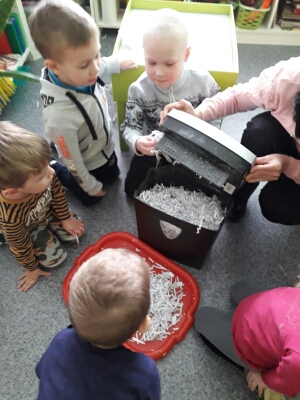 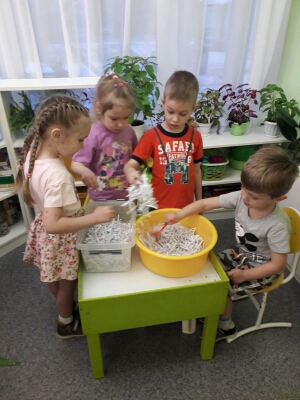 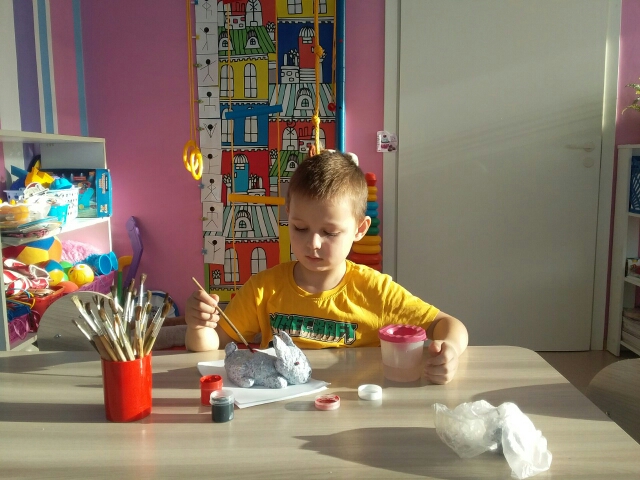 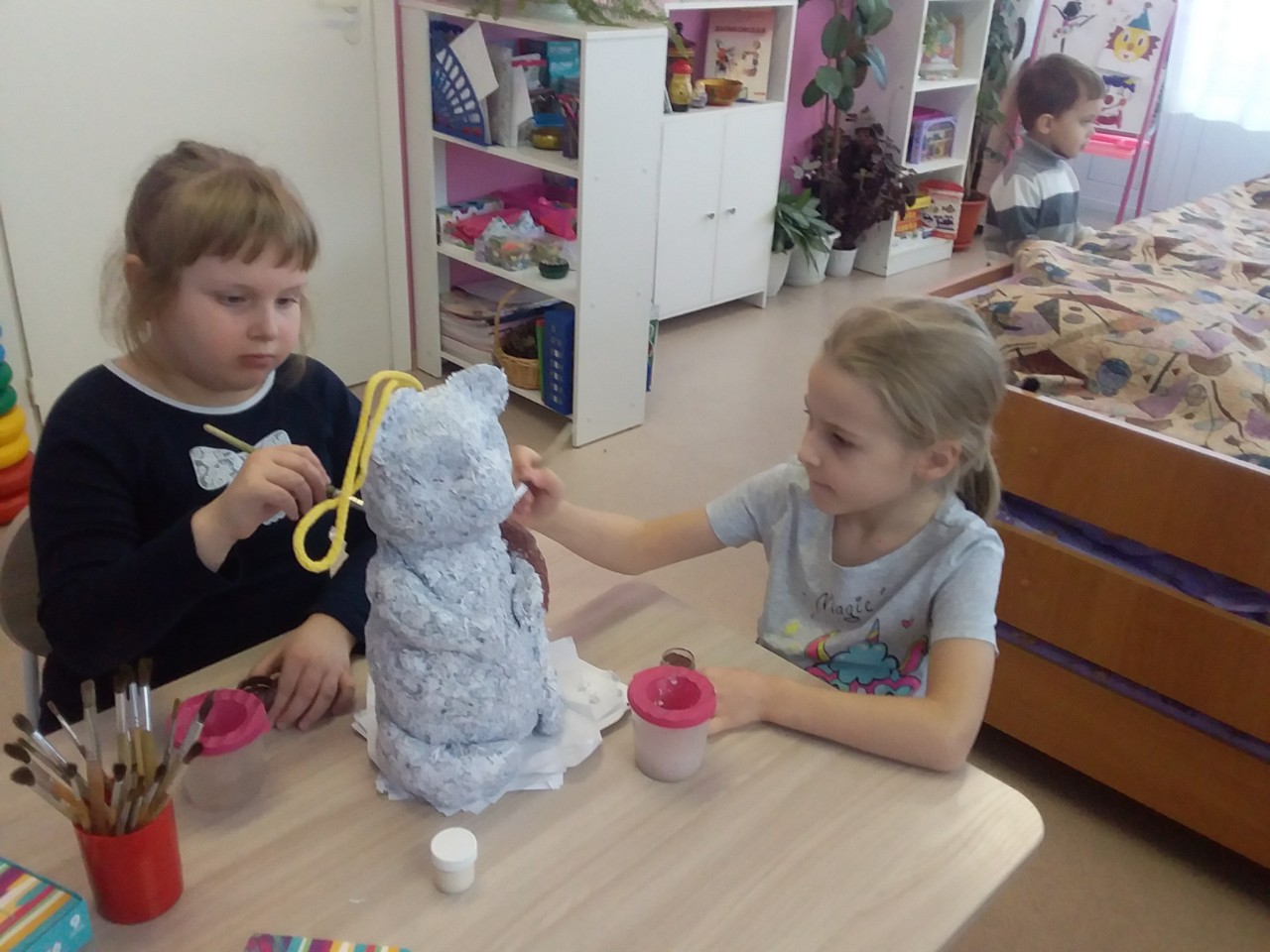 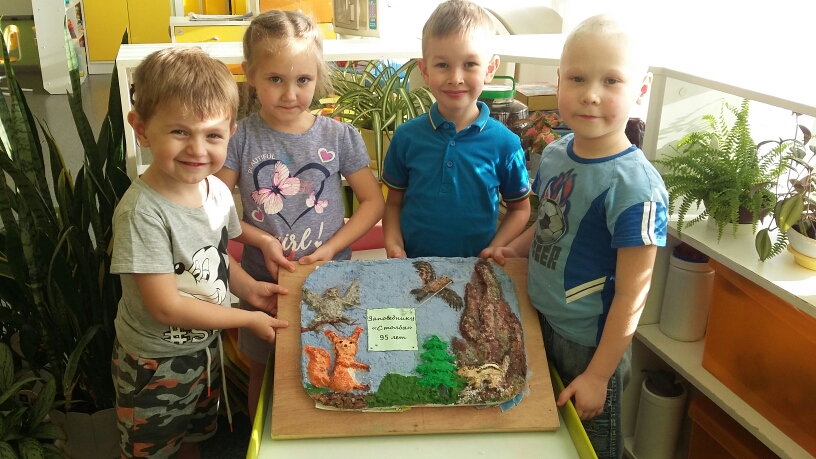 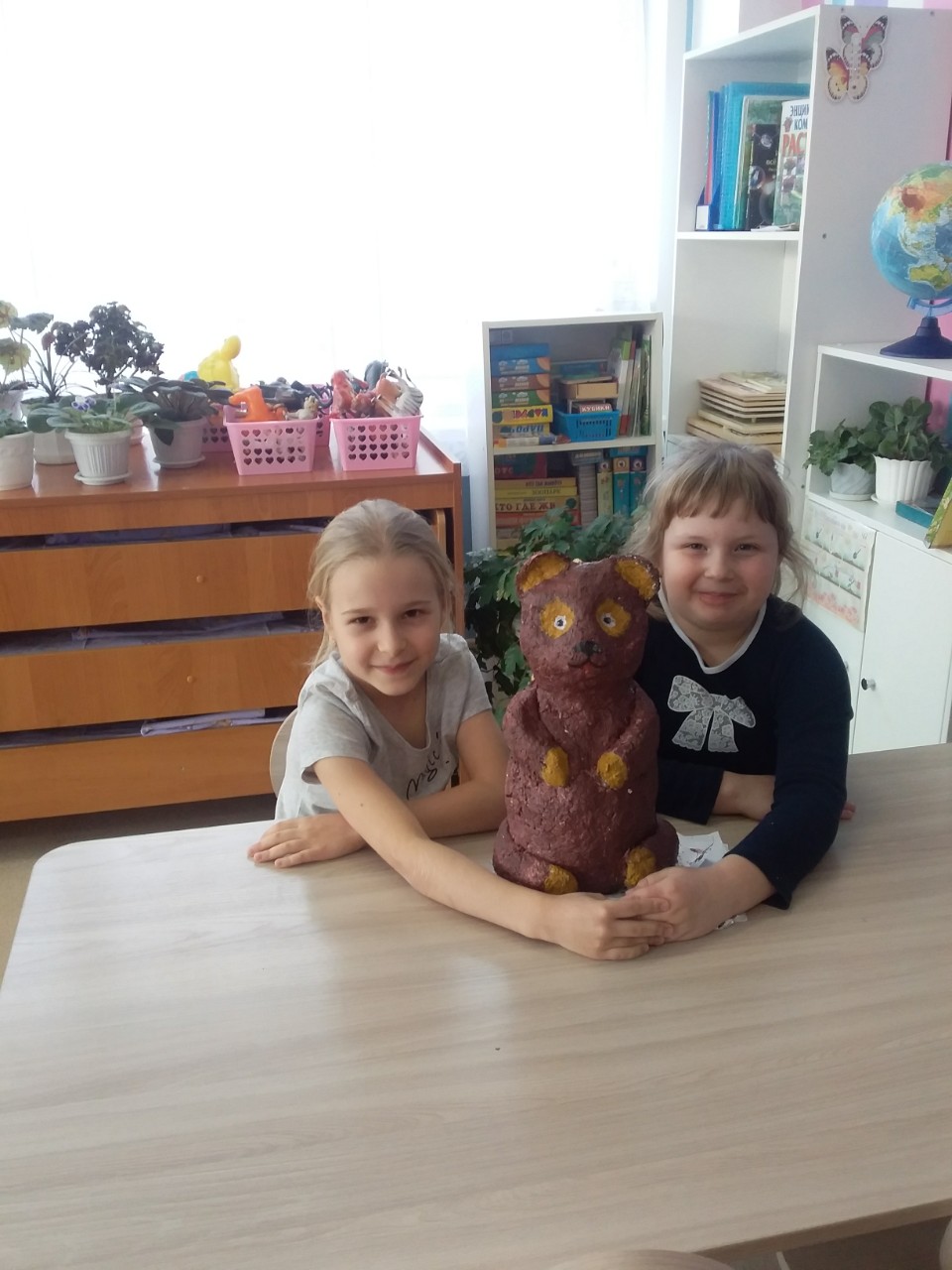 № п\пЭтапыЦельСроки1Подготовительно-проектировочный Определиться с  темой проектаПодобрать методическую литературуПодобрать необходимое оборудованиеМотивирование родителей на участие в проектеСбор макулатурыЗнакомство детей с природоохранной деятельностью человекаРассказ о конкурсе «Заповедный карнавал-2020»28.10-05.112ПрактическийПознакомить детей со способами изготовления бумаги из макулатурыОпределиться, какими игрушками будем украшать детский сад Определиться, какую новогоднюю игрушку изготовим на конкурс «Заповедный карнавал-2020»Изготовить бумажно-клейстерную массу  Изготовить игрушки из массы, раскрасить 06.11-13.113Обобщающе-результативныйОформить проект14.11-15.11№ п\пНазвание мероприятийНазвание мероприятийСрокиСрокиСрокиОтветственныеПодготовительно-проектировочный этапПодготовительно-проектировочный этапПодготовительно-проектировочный этапПодготовительно-проектировочный этапПодготовительно-проектировочный этапПодготовительно-проектировочный этапПодготовительно-проектировочный этап1Выбор темы проекта и его описаниеПознакомить родителей с темой проекта, предложить помочь со сбором макулатурыВыбор темы проекта и его описаниеПознакомить родителей с темой проекта, предложить помочь со сбором макулатуры28.10-31.1028.10-31.1028.10-31.10Великанова С.В.2Знакомство детей с природоохранной деятельностью человекаРассказ  о конкурсе «Заповедный карнавал-2020»Знакомство детей с природоохранной деятельностью человекаРассказ  о конкурсе «Заповедный карнавал-2020»01.11-05.1101.11-05.1101.11-05.11Дубкова В.Ф.Практический этапПрактический этапПрактический этапПрактический этапПрактический этапПрактический этапПрактический этап11Освоение детьми способа приготовления  бумажно-клейстерной массы:- размельчение бумаги на шредере;- изготовление клейстера;- замачивание измельченной бумаги в клейстереОсвоение детьми способа приготовления  бумажно-клейстерной массы:- размельчение бумаги на шредере;- изготовление клейстера;- замачивание измельченной бумаги в клейстере06.1106.11Великанова С.В.22Выбор игрушек, которыми будет украшен детский садВыбор игрушек, которыми будет украшен детский сад07.1107.11Дубкова В.Ф.33Продумать тему, создать эскиз новогодней игрушки на конкурс «Заповедный карнавал-2020»Продумать тему, создать эскиз новогодней игрушки на конкурс «Заповедный карнавал-2020»07.1107.11Великанова С.В.44Процесс изготовления игрушекПроцесс изготовления игрушек07.11-13.1107.11-13.11Великанова С.В.Дубкова В.Ф.Обобщающе-результативный этапОбобщающе-результативный этапОбобщающе-результативный этапОбобщающе-результативный этапОбобщающе-результативный этапОбобщающе-результативный этапОбобщающе-результативный этап11Размещение на сайте МБДОУ консультации для родителей «Елочные игрушки папье-маше разными техниками бумагопластики»Размещение на сайте МБДОУ консультации для родителей «Елочные игрушки папье-маше разными техниками бумагопластики»Размещение на сайте МБДОУ консультации для родителей «Елочные игрушки папье-маше разными техниками бумагопластики»14.11-15.11Великанова С.В.22Вовлечение воспитателей МБДОУ в процесс изготовления игрушек из вторичного сырьяВовлечение воспитателей МБДОУ в процесс изготовления игрушек из вторичного сырьяВовлечение воспитателей МБДОУ в процесс изготовления игрушек из вторичного сырья14.11-15.11Великанова С.В.Дубкова В.Ф.33Описание  проектаОформление проекта для участия в конкурсе «Лучший педагогический проект»Описание  проектаОформление проекта для участия в конкурсе «Лучший педагогический проект»Описание  проектаОформление проекта для участия в конкурсе «Лучший педагогический проект»14.11-15.11Великанова С.В.Дубкова В.Ф.